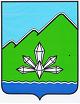 АДМИНИСТРАЦИЯ ДАЛЬНЕГОРСКОГО ГОРОДСКОГО ОКРУГА           ПРИМОРСКОГО КРАЯ ПОСТАНОВЛЕНИЕ _______________                             г. Дальнегорск                                 №   _______Об утверждении административного регламента предоставления муниципальной услуги «Принятие на учет граждан в качестве нуждающихся в жилых помещениях»  В соответствии с Конституцией Российской Федерации, Жилищным кодексом Российской Федерации, Гражданским кодексом Российской Федерации, Федеральным законом от 06.10.2003 № 131-ФЗ «Об общих принципах организации местного самоуправления в Российской Федерации», Федеральным законом от 29.12.2004 № 189-ФЗ «О введении в действие Жилищного кодекса Российской Федерации», Федеральным законом от 27.07.2012 № 210-ФЗ «Об организации предоставления государственных и муниципальных услуг», Федеральным законом от 02.05.2006 № 59-ФЗ «О порядке рассмотрения обращений граждан Российской Федерации», законом Приморского края от 11.11.2005 № 297-КЗ «О порядке ведения органами местного самоуправления городских (сельских) поселений и городских округов Приморского края учета граждан в качестве нуждающихся в жилых помещениях, предоставляемых по договорам социального найма», Законом Приморского края от 15.05.2005 № 360-КЗ «О порядке признания органами местного самоуправления Приморского края граждан малоимущими в целях предоставления им жилых помещений по договорам социального найма», решением Думы Дальнегорского городского округа от 24.06.2005 № 145 «О порядке и условиях обеспечения малоимущих граждан жилыми помещениями по договору социального найма на территории Дальнегорского городского округа», руководствуясь Уставом Дальнегорского городского округа, администрация Дальнегорского городского округаПОСТАНОВЛЯЕТ:Утвердить прилагаемый административный регламент по предоставлению муниципальной услуги «Принятие на учет граждан в качестве нуждающихся в жилых помещениях».Признать утратившими силу следующие постановления администрации Дальнегорского городского округа:- от 27.06.2016 № 345-па «Об утверждении административного регламента предоставления администрацией Дальнегорского городского округа муниципальной услуги «Принятие на учет граждан в качестве нуждающихся в жилых помещениях»;- от 13.11.2017 № 667-па «О внесении изменений в административный регламент предоставления администрацией Дальнегорского городского округа муниципальной услуги «Принятие на учет граждан в качестве нуждающихся в жилых помещениях», утвержденный постановлением администрации Дальнегорского городского округа от 27.06.2016 № 345-па»;- от 29.01.2021 № 74-па «О внесении изменений в постановление администрации Дальнегорского городского округа от 27.06.2016 № 345-па «Об утверждении административного регламента предоставления администрацией Дальнегорского городского округа муниципальной услуги «Принятие на учет граждан в качестве нуждающихся в жилых помещениях».3. Опубликовать настоящее постановление в газете «Трудовое слово» и разместить на официальном сайте Дальнегорского городского округа.4. Контроль за исполнением настоящего постановления возложить на заместителя главы администрации Дальнегорского городского округа, курирующего вопросы жилищно-коммунального хозяйства. Глава Дальнегорскогогородского округа                                                                                     А.М. Теребилов